Rationale: This assessment will give you the opportunity to apply what you have learned about designing group work and oral tasks to support linguistically and culturally diverse students.Instructions:Choose an assessment or activity you currently used that includes group work or an oral presentation (or both).Review the task and make notes on how you can incorporate some or all of the following:Best practices for facilitating group work.Strategies for reducing anxiety about oral presentations. Designing inclusive oral presentations.Providing additional supports for learners.Identify one of the above areas you think you could improve your assessment or task.Modify the assessment or task indicating where you are making changes and how these changes relate to the principles covered in Module 4. Submit the original assessment or task, your notes, and the modified lesson plan.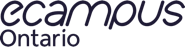 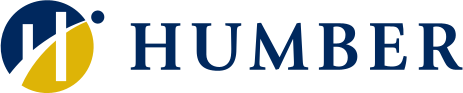 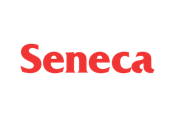 Approaches ExpectationsDescriptors for SuccessMeets ExpectationsThe reflections on the assessment or task reflects understanding of the principles in Module 4.The modifications to the assessment or task reflect the ability to apply the principles of at least one (1) of the topics in Module 4.